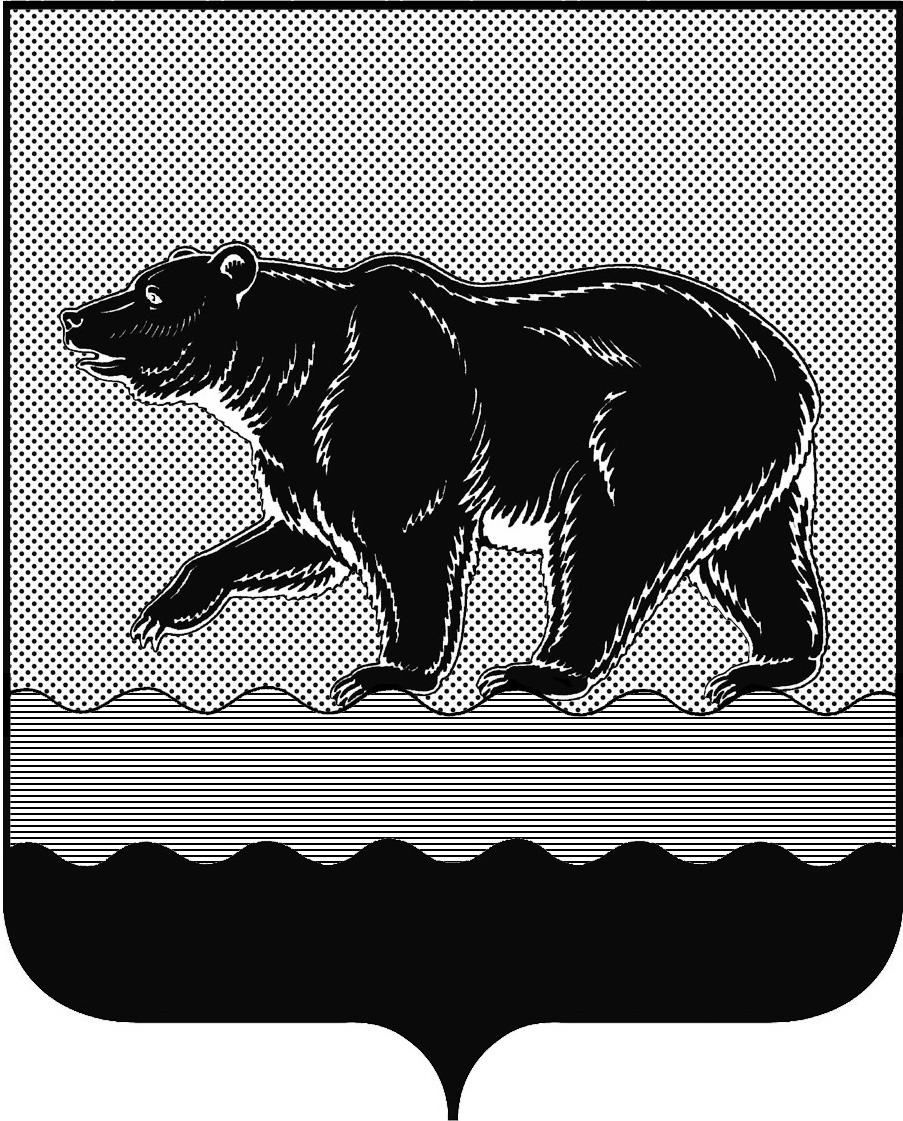 СЧЁТНАЯ ПАЛАТАГОРОДА НЕФТЕЮГАНСКА16 микрорайон, 23 дом, помещение 97, г. Нефтеюганск, 
Ханты-Мансийский автономный округ - Югра (Тюменская область), 628310  тел./факс (3463) 20-30-55, 20-30-63 E-mail: sp-ugansk@mail.ru www.admugansk.ruИсх. от 13.11.2017 № 518Заключение на проект изменений в муниципальную программу города Нефтеюганска «Развитие транспортной системы города Нефтеюганска на 2014-2020 годы»Счётная палата города Нефтеюганска на основании статьи 157 Бюджетного кодекса Российской Федерации, Положения о Счётной палате города Нефтеюганска, рассмотрев проект изменений в муниципальную программу города Нефтеюганска «Развитие транспортной системы города Нефтеюганска на 2014-2020 годы» (далее по тексту – проект изменений), сообщает следующее:1. При проведении экспертизы учитывалось наличие согласования проекта изменений:1.1. Правовым управлением администрации города Нефтеюганска на предмет правового обоснования мероприятий программы в соответствии 
с компетенцией органов администрации – исполнителей программы.1.2. Отделом экономической политики, инвестиций, проектного управления и административной реформы департамента экономического развития администрации города Нефтеюганска на предмет соответствия требованиям, предъявляемым к содержанию муниципальной программы, соответствия целей и задач, показателей результатов реализации муниципальной программы, основным направлениям социально-экономического развития города Нефтеюганска, отражённым в стратегии социально-экономического развития города и иных документах стратегического характера.1.3. Департаментом финансов администрации города Нефтеюганска на предмет соответствия проекта изменений бюджетному законодательству Российской Федерации и возможности финансового обеспечения её реализации из бюджета города.2. Предоставленный проект изменений в целом соответствует Порядку принятия решений о разработке муниципальных программ города Нефтеюганска, их формирования и реализации, утверждённому постановлением администрации города от 22.08.2013 № 80-нп (далее по тексту – Порядок № 80-нп), за исключением пунктов 7.3 и 7.4. В соответствии с пунктом 2 статьи 179 Бюджетного кодекса Российской Федерации (далее по тексту – БК РФ) муниципальные программы, предлагаемые к реализации начиная с очередного финансового года, а также изменения в ранее утверждённые муниципальные программы подлежат утверждению в сроки, установленные местной администрацией. Пунктом 6.4 Порядка № 80-нп предусмотрено, что при изменении объёмов финансирования на реализацию муниципальной программы на очередной финансовый год и плановый период изменения в муниципальную программу должны быть утверждены не позднее, чем за 5 дней до внесения проекта решения о бюджете в Думу города Нефтеюганска.Проектом изменений в муниципальную программу планируется изменения объёмов финансирования на очередной финансовый год и плановый период.Статьёй 185 БК РФ установлено, что местные администрации муниципальных образований вносят на рассмотрение представительного органа соответственно проект  решения о местном бюджете в сроки, установленные муниципальным правовым актом представительного органа муниципального образования, но не позднее 15 ноября текущего года.Пунктом 1 статьи 11 Решения Думы города Нефтеюганска от  25.09.2013             № 633-V «Об утверждении Положения о бюджетном устройстве и бюджетном процессе в городе Нефтеюганске», что проект решения о бюджете города вносится на рассмотрение и утверждение в Думу города не позднее 15 ноября текущего года.Таким образом, проект изменений на очередной финансовый год и плановый период, утверждается не позднее 10 ноября текущего года.В нарушение пункта 6.4 Порядка №  80-нп проект изменений, не утверждён в установленный срок.3. Проектом изменений планируется:3.1. На 2017 год:3.1.1. В приложении 1 «Целевые показатели муниципальной программы» по показателям результатов следующие значения:- «Протяжённость сети автомобильных дорог общего пользования местного значения, км» уменьшение на 0,42 км;- «Протяжённость сети автомобильных дорог общего пользования местного значения, приходящаяся на 1000 чел. населения, км/1000 чел.» уменьшение на 0,02 км/1000 чел;- «Ремонт автомобильных дорог общего пользования местного значения, км.» уменьшение на 1,415 км;- «Плотность сети автомобильных дорог общего пользования местного значения на 1000 км2 территории, км/1000 км2» уменьшение на 0,002 км/1000 км2;- «Доля протяжённости автомобильных дорог общего пользования местного значения, не отвечающих нормативным требованиям и работающим в режиме перегрузки, в общей протяжённости автомобильных дорог общего пользования местного значения, %» уменьшение на 5,79 %;- «Протяжённость автомобильных дорог общего пользования местного значения, соответствующих нормативным требованиям к транспортно-эксплуатационным показателям, км.»  увеличение на 2,86 км.3.1.2. В паспорте проекта изменений на 2017 год уменьшение финансового обеспечения на сумму 25 000,241 тыс. рублей.3.1.3. В приложении 2 «Перечень программных мероприятий муниципальной программы» (далее по тексту – приложение № 2):в рамках подпрограммы «Транспорт» основного мероприятия «Обеспечение доступности и повышения качества транспортных услуг автомобильным транспортом» за счёт средств местного бюджета, по ответственному исполнителю – департаменту жилищно-коммунального хозяйства администрации города Нефтеюганска (далее по тексту – ДЖКХ), увеличение в сумме 33 441,000 тыс. рублей.В соответствии с пояснительной запиской к проекту изменений увеличение по подпрограмме планируется:- на возмещение недополученных доходов юридическим лицам (за исключением муниципальных учреждений), индивидуальным предпринимателям, оказывающим услуги по организации транспортного обслуживания населения автомобильным транспортом общего пользования по ежегодным сезонным автобусным маршрутам до садовых, огороднических и дачных товариществ в сумме 4 365,830 тыс. рублей;- на возмещение недополученных доходов юридическим лицам (за исключением муниципальных учреждений), индивидуальным предпринимателям, оказывающим услуги отдельным категориям граждан по бесплатному проезду в автомобильном транспорте общего пользования по ежегодным сезонным автобусным маршрутам до садовых, огороднических и дачных товариществ  в сумме 1 075,170 тыс. рублей.Расходы на оказание услуг по ежегодным сезонным автобусным маршрутам до садовых, огороднических и дачных товариществ, планируются в пределах планового расчёта на 2017 год;- на возмещение недополученных доходов юридическим лицам (за исключением муниципальных учреждений), индивидуальным предпринимателям, в связи с оказанием услуг по организации транспортного обслуживания населения автомобильным транспортом общего пользования на территории города Нефтеюганска в сумме 28 000,000 тыс. рублей.Пунктами 7.3, 7.4 Порядка № 80-нп установлено, что проекты муниципальных программ и изменения к ним должны иметь финансово-экономическое обоснование планируемых расходов. Состав финансово-экономического обоснования включает в себя расчёты, расшифровки, сметы и иные сведения, содержащие обоснование планируемых расходов.ДЖКХ предоставлены плановые расчёты планируемых затрат, без финансово-экономических обоснований. Таким образом, сделать вывод об обоснованности планируемых затрат не представляется возможным.в рамках подпрограммы «Автомобильные дороги»: 1. Основного мероприятия «Строительство (реконструкция), капитальный ремонт и ремонт автомобильных дорог общего пользования местного значения» по: 1)  соисполнителю – департаменту градостроительства  и земельных отношений администрации города Нефтеюганска (далее по тексту – ДГиЗО), уменьшение в сумме 55 214,200 тыс. рублей, в том числе за счёт средств:- бюджета автономного округа в сумме 52 453,500 тыс. рублей;- местного бюджета в сумме 2 760,700 тыс. рублей.В связи с корректировкой Адресной инвестиционной программы  ХМАО – Югры на 2017 год (постановление от 06.10.2017 Правительства ХМАО – Югры «О внесении изменения в постановление Правительства Ханты – Мансийского автономного округа – Югры от 12.12.2016 № 491-п «Об Адресной инвестиционной программе Ханты-Мансийского автономного округа – Югры на 2017 год и на плановый период 2018 и 2019 годов») исключается объект «Автодорога по ул. Мамонтовская (развязка перекрёстка ул. Мамонтовская – ул. Молодёжная)». 2) ответственному исполнителю ДЖКХ уменьшение в сумме 9 757,100 тыс. рублей, в том числе за счёт средств: - бюджета автономного округа в сумме 9 269,200 тыс. рублей;- местного бюджета в сумме 487,900 тыс. рублей.2. Основного мероприятия «Обеспечение функционирования сети  автомобильных дорог общего пользования местного значения» по ответственному исполнителю ДЖКХ за счёт средств местного бюджета увеличение на сумму 6 530,059 тыс. рублей.В соответствии с пояснительной запиской к проекту изменений данное увеличение средств планируется на:- оплату кредиторской задолженности за 2016 год в сумме 5 607,859 тыс. рублей. В нарушение пунктов 7.3, 7.4 Порядка № 80-нп ДЖКХ не предоставлены финансово-экономические обоснования по указанным выше расходам;- проведение оценки технического состояния автомобильных дорог общего пользования местного значения в сумме 922,200 тыс. рублей.3.2. На 2018-2020 годы:3.2.1. В паспорте проекта изменений на 2018-2020 годы финансовое обеспечение в сумме  1 540 509,972 тыс. рублей, в том числе:- в 2018 году  – 529 295,532 тыс. рублей;- в 2019 году  – 505 607,220 тыс. рублей;- в 2020 году  – 505 607,220 тыс. рублей.3.2.2. В приложении 2 в рамках подпрограммы «Транспорт» основного мероприятия «Обеспечение доступности и повышения качества транспортных услуг автомобильным транспортом» за счёт средств местного бюджета, по ответственному исполнителю ДЖКХ  в сумме 569 293,260 тыс. рублей, в том числе:- в 2018 году  – 189 764,420 тыс. рублей;- в 2019 году  – 189 764,420 тыс. рублей;- в 2020 году  – 189 764,420 тыс. рублей.На 2018 год в рамках данного основного мероприятия планируются расходы:1. На оказание услуг по маршрутам, проходящим в пределах границ города Нефтеюганска в сумме 181 542,520 тыс. рублей, в том числе: на возмещение недополученных доходов юридическим лицам (за исключением муниципальных учреждений), индивидуальным предпринимателям, в связи с оказанием услуг по организации транспортного обслуживания населения автомобильным транспортом общего пользования на территории города Нефтеюганска в сумме 151 941,820 тыс. рублей;на возмещение недополученных доходов юридическим лицам (за исключением муниципальных учреждений), индивидуальным предпринимателям, в связи с оказанием услуг отдельным категориям граждан по бесплатному проезду в автомобильном транспорте общего пользования по маршрутам, проходящим в пределах границ города Нефтеюганска в сумме 29 600,700 тыс. рублей.2. На оказание услуг по ежегодным сезонным автобусным маршрутам до садовых, огороднических и дачных товариществ в сумме 8 221,900 тыс. рублей, в том числе:на возмещение недополученных доходов юридическим лицам (за исключением муниципальных учреждений), индивидуальным предпринимателям, оказывающим услуги по организации транспортного обслуживания населения автомобильным транспортом общего пользования по ежегодным сезонным автобусным маршрутам до садовых, огороднических и дачных товариществ в сумме 5 755,000 тыс. рублей;на возмещение недополученных доходов юридическим лицам (за исключением муниципальных учреждений), индивидуальным предпринимателям, оказывающим услуги отдельным категориям граждан по бесплатному проезду в автомобильном транспорте общего пользования по ежегодным сезонным автобусным маршрутам до садовых, огороднических и дачных товариществ  в сумме 2 466,900 тыс. рублей.Следует отметить, что ДЖКХ предоставлены плановые расчёты затрат на 2018 год в сумме 248 413,150 тыс. рублей, что больше расходов отражённых в проекте изменений на 58 648,730 тыс. рублей.ООО ГТК «ПасАвто» на сумму 220 108,830 тыс. рублей, из них:затраты на оказание услуг по организации транспортного обслуживания населения автомобильным транспортом общего пользования на территории города Нефтеюганска в сумме 206 445,930 тыс. рублей, из них:- субсидии по перевозке пассажиров транспортом общего пользования по городским маршрутам в сумме 179 048,040 тыс. рублей; - возмещение за перевозку пассажиров льготных категорий в сумме 27 397,890 тыс. рублей.В ходе проведения экспертизы планового расчёта затрат ООО ГТК «ПасАвто» установлено:1. В статье «Оплата труда линейных водителей и кондукторов» учитываются расходы на оплату труда водителей и кондукторов, включающие любые начисления водителям и кондукторам в денежной и (или) натуральной формах, премии и единовременные поощрительные начисления, расходы, связанные с содержанием этих работников, предусмотренные нормами законодательства Российской Федерации, трудовыми договорами (контрактами) и (или) коллективными договорами, а также предусмотренные Трудовым кодексом Российской Федерации выплаты за непроработанное на производстве (неявочное) время. Величины расчётной месячной оплаты труда водителя пассажирского транспортного средства и кондуктора ЗПв i и ЗПк определяют на основании положений Федерального отраслевого соглашения по автомобильному и городскому наземному пассажирскому транспорту, в пределах среднесложившегося по округу размера заработной платы по подразделу «Деятельность прочего сухопутного транспорта» раздела «Транспорт», сложившегося за последний полный финансовый год, с учётом прогнозной величины индекса потребительских цен на планируемый период.В нарушение пунктов 7.3, 7.4 Порядка № 80-нп  ДЖКХ не предоставлены данные о среднесложившемся по округу размере заработной платы по подразделу «Деятельность прочего сухопутного транспорта» раздела «Транспорт».2. Расходы на оплату труда ремонтных рабочих, а также страховых взносов (в расчёте на 1 км), согласно пункту 20 приложения к Методике формирования тарифов рассчитывается с учётом коэффициентов корректирования нормативов периодичности технического обслуживания (К 1п, К 3п), соответственно, от условий эксплуатации и природно-климатических условий (графа «Периодичность технического обслуживания» таблицы 2.8 и таблицы 2.10 Положения о техническом обслуживании и ремонте подвижного состава автомобильного транспорта, утверждённого Министерством автомобильного транспорта РСФСР 20.09.1984). В плановом расчёте коэффициенты  К1п, К3п ДЖКХ не применялись.Также при расчёте затрат на оплату труда ремонтных рабочих и страховых взносов необходимо применять коэффициент корректирования нормативов трудоёмкости в зависимости от пробега с начала эксплуатации (К4). Согласно приложению к Методике формирования тарифов коэффициент корректирования нормативов трудоёмкости в зависимости от пробега с начала эксплуатации определяется по фактическим данным по парку транспортных средств.В нарушение пунктов 7.3, 7.4 Порядка № 80-нп ДЖКХ не предоставлены указанные выше данные.3. Согласно пункту 21 приложения к Методике формирования тарифов расходы на запасные части и материалы, рассчитываются с учётом коэффициента корректирования удельных расходов на приобретение запасных частей и материалов в зависимости от пробега с начала эксплуатации.   В нарушение пунктов 7.3, 7.4 Порядка № 80-нп  ДЖКХ документы позволяющие определить пробег автобусов, не предоставлены.4. В нарушение пунктов 7.3, 7.4 Порядка № 80-нп ДЖКХ не предоставлены финансово-экономические обоснования по расходам на амортизацию маршрутных автобусов.5. Пунктом 23 приложения к Методике формирования тарифов определено, что аренда (лизинг) пассажирских транспортных средств  рассчитывается на основании арендных ставок в соответствии с заключенными договорами аренды. В плановом расчёте предусмотрены арендные платежи в сумме 798,730 тыс. рублей.ДЖКХ предоставлены договоры аренды и субаренды на сумму 2 294,970 тыс. рублей, что больше на 1 496,240 тыс. рублей.6. Отсутствие финансово-экономических обоснований по указанным выше расходам не даёт возможность определить правильность и величину расчёта прочих расходов по обычным видам деятельности. Так как, в соответствии с пунктом 24 Методики формирования тарифов определение величины расходов осуществляется на основе установления отношения суммы прочих расходов по обычным видам деятельности и косвенных расходов к переменным расходам.7. В плановом расчёте затрат ООО ГТК «ПасАвто» при определении суммы возмещения недополученных доходов юридическим лицам 
(за исключением муниципальных учреждений), индивидуальным предпринимателям, в связи с оказанием услуг по организации транспортного обслуживания населения автомобильным транспортом общего пользования на территории города Нефтеюганска ДЖКХ планируется получение доходов от платного проезда в сумме 76 669,290 тыс. рублей. ДЖКХ не предоставлены документы, на основании которых определялся размер плановой выручки. 2) затраты на оказание услуг по перевозке пассажиров по дачным маршрутам в сумме 13 662,900 тыс. рублей;- субсидии по перевозке пассажиров транспортом общего пользования по дачным маршрутам в сумме 10 120,830 тыс. рублей;- возмещение на перевозку пассажиров льготных категорий в сумме 3 542,070 тыс. рублей.Пунктом 23 приложения к Методике формирования определено, что аренда (лизинг) пассажирских транспортных средств рассчитывается на основании арендных ставок в соответствии с заключенными договорами аренды. ДЖКХ предоставлены договоры аренды и договоры лизинга на сумму 5 466,606 тыс. рублей, что больше на 1 832,756 тыс. рублей, чем в плановом расчёте (3 633,850 тыс. рублей).    ООО «НАТП – 1» на сумму 28 304,320 тыс. рублей, из них:- субсидии по перевозке пассажиров транспортом общего пользования по городским маршрутам в сумме 26 099,470 тыс. рублей; - возмещение за перевозку пассажиров льготных категорий в сумме        2 204,840 тыс. рублей.В ходе проведения экспертизы планового расчёта затрат ООО «НАТП – 1» установлено:1. В сводном плановом расчёте  отражено:- количество рейсов  27 421 ед.;- пробег 394 588 км.Пунктом 2 приложения к Методике формирования тарифов установлено, что экономически обоснованная величина стоимости 1 км получается за выполненную работу - выпуск необходимого количества и типов транспортных средств на маршруты в соответствии с установленными расписаниями движения. Также ДЖКХ при планировании затрат на оказание услуг по организации транспортного обслуживания населения и объёма субсидии учитывался планируемый годовой пробег автомобилей рассчитываемый исходя из количества часов работы транспортных средств на линии, пробега  и рейсов на год предусмотренных производственной программой. Документы (производственная программа) подтверждающие указанное выше количество рейсов и пробег, в нарушение пунктов 7.3, 7.4 Порядка        № 80-нп  ДЖКХ не предоставлены.2. Как указывалось ранее, величины расчётной месячной оплаты труда водителя пассажирского транспортного средства и кондуктора ЗПв i и ЗПк определяют на основании положений Федерального отраслевого соглашения по автомобильному и городскому наземному пассажирскому транспорту, в пределах среднесложившегося по округу размера заработной платы по подразделу «Деятельность прочего сухопутного транспорта» раздела «Транспорт», сложившегося за последний полный финансовый год, с учётом прогнозной величины индекса потребительских цен на планируемый период.В нарушение пунктов 7.3, 7.4 Порядка № 80-нп  ДЖКХ не предоставлены данные о среднесложившемся по округу размере заработной платы по подразделу «Деятельность прочего сухопутного транспорта» раздела «Транспорт».3. Расходы на топливо для маршрутных автобусов рассчитываются с учётом пробега автобуса в периоды работы без зимней надбавки и с зимней надбавкой. В связи с отсутствием производственных программ, подтверждающих пробег автобусов, не представляется возможным рассчитать расходы на топливо для маршрутных автобусов.  4. Величина удельных расходов на смазочные и другие эксплуатационные материалы рассчитывается, согласно пункту 17 приложения к Методике формирования тарифов, путём умножения расходов   на топливо для маршрутных автобусов на коэффициент 0,075. Согласно плановому расчёту по ООО «НАТП – 1» расходы на топливо составляют 7 035,510 тыс. рублей. Следовательно, величина удельных расходов на смазочные и другие эксплуатационные материалы составляет 527,632 тыс. рублей. В плановом расчёте отражены расходы на смазочные и другие эксплуатационные материалы в сумме 528,750 тыс. рублей, что больше на 1,118 тыс. рублей.5. Расходы на оплату труда ремонтных рабочих, а также страховых взносов (в расчёте на 1 км), согласно пункту 20 приложения к Методике формирования тарифов рассчитывается с учётом коэффициентов корректирования нормативов периодичности технического обслуживания (К 1п, К 3п), соответственно, от условий эксплуатации и природно-климатических условий (графа «Периодичность технического обслуживания» таблицы 2.8 и таблицы 2.10 Положения о техническом обслуживании и ремонте подвижного состава автомобильного транспорта, утвержденного Министерством автомобильного транспорта РСФСР 20.09.1984). В плановом расчёте коэффициенты  К1п, К3п ДЖКХ не применялись.Также при расчёте затрат на оплату труда ремонтных рабочих и страховых взносов необходимо применять коэффициент корректирования нормативов трудоёмкости в зависимости от пробега с начала эксплуатации (К4). Согласно приложению к Методике формирования тарифов коэффициент корректирования нормативов трудоёмкости в зависимости от пробега с начала эксплуатации определяется по фактическим данным по парку транспортных средств.  В нарушение пунктов 7.3, 7.4 Порядка № 80-нп  ДЖКХ не предоставлены указанные выше данные.6. Согласно пункту 21 приложения к Методике формирования тарифов расходы на запасные части и материалы, рассчитываются с учётом коэффициента корректирования удельных расходов на приобретение запасных частей и материалов в зависимости от пробега с начала эксплуатации.   В нарушение пунктов 7.3, 7.4 Порядка № 80-нп  ДЖКХ документы позволяющие определить пробег автобусов, не предоставлены.Следует отметить, что расходы на запасные части и материалы рассчитывались с учётом общего пробега в размере 368 995,200 км., что меньше общего пробега на линии, отражённого в сводном плановом расчёте на 25 592,800 км.7. Пунктом 23 приложения к Методике формирования тарифов определено, что аренда (лизинг) пассажирских транспортных средств  рассчитывается на основании арендных ставок в соответствии с заключенными договорами аренды. В плановом расчёте предусмотрены арендные платежи в сумме 262,900 тыс. рублей.    В нарушение пунктов 7.3, 7.4 Порядка № 80-нп договора аренды не предоставлены.8. Отсутствие финансово-экономических обоснований по указанным выше расходам не даёт возможность определить правильность и величину расчёта прочих расходов по обычным видам деятельности. Так как, в соответствии с пунктом 24 Методики формирования тарифов определение величины расходов осуществляется на основе установления отношения суммы прочих расходов по обычным видам деятельности и косвенных расходов к переменным расходам.9. В плановом расчёте затрат ООО «НАТП-1» при определении суммы возмещения недополученных доходов юридическим лицам (за исключением муниципальных учреждений), индивидуальным предпринимателям, в связи с оказанием услуг по организации транспортного обслуживания населения автомобильным транспортом общего пользования на территории города Нефтеюганска ДЖКХ планируется получение доходов от платного проезда в сумме 6 651,700 тыс. рублей. ДЖКХ не предоставлены документы, на основании которых определялся размер плановой выручки. Таким образом, финансово-экономические обоснования предоставленные не в полном объёме,  отсутствие документов о количестве часов работы транспортных средств на линии, пробеге и рейсах не позволяет оценить обоснованность и правильность расчёта затрат в рамках подпрограммы «Транспорт» основного мероприятия «Обеспечение доступности и повышения качества транспортных услуг автомобильным транспортом».3.2.2. В рамках подпрограммы 2 «Автомобильные дороги» по основным мероприятиям:1) «Строительство (реконструкция), капитальный ремонт и ремонт автомобильных дорог общего пользования местного значения», по:1.1) ответственному исполнителю – ДЖКХ в сумме 6 113,400 тыс. рублей, в том числе,  за счёт средств:бюджета автономного округа  на 2018 год в сумме  5 807,700 тыс. рублей; местного бюджета  на 2018 год в сумме 305,700 тыс. рублей:1.2) соисполнителю – ДГиЗО в сумме 296 026,812 тыс. рублей, в том числе, за счёт средств:бюджета автономного округа в сумме 262 266,000 тыс. рублей:- в 2018 году  – 85 913,200 тыс. рублей;- в 2019 году  – 88 176,400 тыс. рублей;- в 2020 году  – 88 176,400 тыс. рублей. местного бюджета  в сумме 33 760,812 тыс. рублей:- в 2018 году  – 24 479,012 тыс. рублей;- в 2019 году  – 4 640,900 тыс. рублей;- в 2020 году  – 4 640,900 тыс. рублей. Согласно пояснительной записке выполнение мероприятий подпрограммы II «Автомобильные дороги» задачи 1 «Восстановление транспортно-эксплуатационных характеристик автомобильных дорог общего пользования местного значения города, совершенствование улично-дорожной сети путём строительства новых, реконструкции существующих автодорог и проездов, в том числе проектно-изыскательные работы и строительно-монтажные работы» (далее по тексту – Задача 1) будут осуществляться:по объектам капитального строительства в рамках Адресной инвестиционной программы ХМАО-Югры;по объектам ремонта в рамках Соглашения о предоставлении в 2018 году субсидии из бюджета Ханты - Мансйиского автономного округа – Югры на софинансирование расходных обязательств по капитальному ремонту и ремонту автомобильных дорог общего пользования местного значения города Нефтеюганска между администрацией города Нефтеюганска и Департаментом дорожного хозяйства и транспорта ХМАО-Югры.В рамках подпрограммы II «Автомобильные дороги» Задачи 1 планируется:2) «Обеспечение функционирования сети автомобильных дорог общего пользования местного значения» по ответственному исполнителю ДЖКХ за счёт средств местного бюджета в сумме 669 076,500 тыс. рублей, в том числе:         - в 2018 году – 223 025,500 тыс. рублей;         - в 2019 году  – 223 025,500 тыс. рублей;         - в 2020 году  – 223 025,500 тыс. рублей. Согласно пояснительной записке в составе планируемых затрат на 2018 год, по данному основному мероприятию, содержатся:- затраты на содержание, техническое обслуживание и эксплуатацию объектов светофорного хозяйства города Нефтеюганска в сумме 10 436,000 тыс. рублей;- затраты на поставку электрической энергии для светофорного хозяйства  в сумме 474,600 тыс. рублей. - затраты на содержание автомобильных дорог общего пользования местного значения города Нефтеюганска и средств организации дорожного движения на них в сумме 212 114,900 тыс. рублей. Таким образом, по итогам проведения финансово-экономической экспертизы установлено следующее:1. ДЖКХ на 2017 год:- по подпрограмме «Транспорт» основного мероприятия «Обеспечение доступности и повышения качества транспортных услуг автомобильным транспортом» предоставлены плановые расчёты планируемых затрат, без финансово-экономических обоснований. - в нарушение пунктов 7.3, 7.4 Порядка № 80-нп ДЖКХ по подпрограмме «Автомобильные дороги» в рамках основного мероприятия «Строительство (реконструкция), капитальный ремонт и ремонт автомобильных дорог общего пользования местного значения» не предоставлены финансово-экономические обоснования по кредиторской задолженности за 2016 год в сумме 5 607,859 тыс. рублей. 2. ДЖКХ предоставлены плановые расчёты затрат на 2018 год в сумме 248 413,150 тыс. рублей, что больше расходов отражённых в проекте изменений на 58 648,730 тыс. рублей.3. В нарушение пунктов 7.3, 7.4 Порядка № 80-нп ДЖКХ на 2018 год не предоставлены финансово-экономические обоснования по следующим расходам на: 3.1. Оплату труда линейных водителей и кондукторов.3.2. Оплату труда ремонтных рабочих, а также страховых взносов. 3.3. Запасные части и материалы.3.4. Амортизацию маршрутных автобусов.3.5.Топливо (ООО «НАТП-1»).4. В нарушение пункта 20 приложения к Методике формирования тарифов в плановом расчёте ДЖКХ не применялись коэффициенты  К1п, К3п.5. ДЖКХ предоставлены договоры лизинга, аренды и субаренды не соответствующие расходам, отраженным в плановых расчётах.6. Отсутствие финансово-экономических обоснований по указанным выше расходам не даёт возможность определить правильность и величину расчёта прочих расходов по обычным видам деятельности.7. В нарушение пунктов 7.3, 7.4 Порядка № 80-нп ДЖКХ не предоставлены документы, на основании которых определялся размер плановой выручки,  а также подтверждающие количество рейсов и пробег маршрутных автобусов.8. В плановом расчёте ООО «НАТП-1», в связи с допущенной арифметической ошибкой, завышены расходы на смазочные и другие эксплуатационные материалы на сумму 1,118 тыс. рублей.9. Финансово-экономические обоснования предоставленные не в полном объёме,  отсутствие документов о количестве часов работы транспортных средств на линии,  о пробеге и рейсах не позволяют оценить обоснованность и правильность расчёта затрат в рамках подпрограммы «Транспорт» основного мероприятия «Обеспечение доступности и повышения качества транспортных услуг автомобильным транспортом».10. В нарушение пункта 6.4 Порядка №  80-нп проект изменений, не утверждён в установленный срок.На основании вышеизложенного, рекомендуем:1. Оценить планируемый объём бюджетных ассигнований на мероприятие «Обеспечение доступности и повышения качества транспортных услуг автомобильным транспортом» в соответствии с положениями Методики формирования тарифов.2. При предоставлении проекта изменений на экспертизу учитывать положения пунктов 7.3, 7.4 Порядка № 80-нп.3. Предоставлять финансово-экономические обоснования соответствующие планируемым расходам. 4. Проект изменений утверждать в сроки предусмотренные пунктом 6.4 Порядка № 80-нп.На основании вышеизложенного, по итогам проведения финансово-экономической экспертизы, предлагаем направить проект изменений на утверждение с учётом рекомендаций, отраженных в настоящем заключении. 	Просим в срок до 23.11.2017 года уведомить о принятом решении в части исполнения рекомендаций, отраженных в настоящем заключении.Председатель     				                                		 С.А. Гичкина Исполнитель:инспектор инспекторского отдела № 2Счётной палаты города НефтеюганскаСударкина Анастасия ВладимировнаТел. 8 (3463) 203303Наименование объектаМощность, кмИсточники финансирования2018 год2019 год2020 годНаименование объектаМощность, кмИсточники финансирования2018 год2019 год2020 годНаименование объектаМощность, кмИсточники финансирования2018 год2019 год2020 год123456Строительство и 
реконструкция автомобильных дорог общего пользования местного значениявсего110 392,21292 817,30092 817,300Строительство и 
реконструкция автомобильных дорог общего пользования местного значенияокружной бюджет 85 913,20088 176,40088 176,400Строительство и 
реконструкция автомобильных дорог общего пользования местного значенияместный бюджет24 479,0124 640,9004 640,900Дорога № 5 (ул. Киевская (от ул. Парковая до ул. Объездная) (участок автодороги от перекрестка ул. Парковая до ул. Жилая)0,420всего32 705,6000,000,000Дорога № 5 (ул. Киевская (от ул. Парковая до ул. Объездная) (участок автодороги от перекрестка ул. Парковая до ул. Жилая)0,420окружной бюджет 31 070,3000,0000,000Дорога № 5 (ул. Киевская (от ул. Парковая до ул. Объездная) (участок автодороги от перекрестка ул. Парковая до ул. Жилая)0,420местный бюджет1 635,3000,0000,000Автодорога по ул.Нефтяников (от ул. Сургутская до ул. Пойменная) (участок до ул. Усть-Балыкская) -1 этап0,470всего57 729,40050 279,7000,000Автодорога по ул.Нефтяников (от ул. Сургутская до ул. Пойменная) (участок до ул. Усть-Балыкская) -1 этап0,470окружной бюджет 54 842,90047 765,6000,000Автодорога по ул.Нефтяников (от ул. Сургутская до ул. Пойменная) (участок до ул. Усть-Балыкская) -1 этап0,470местный бюджет2 886,5002 514,1000,000Автодорога по ул.Нефтяников (от ул. Сургутская до ул. Пойменная) (участок до ул. Усть-Балыкская) -2 этап0,550всего0,00042 537,60092 817,300Автодорога по ул.Нефтяников (от ул. Сургутская до ул. Пойменная) (участок до ул. Усть-Балыкская) -2 этап0,550окружной бюджет 0,00040 410,80088 176,400Автодорога по ул.Нефтяников (от ул. Сургутская до ул. Пойменная) (участок до ул. Усть-Балыкская) -2 этап0,550местный бюджет0,0002 126,8004 640,900Выполнение проектно-изыскательских работ по объектам- «Автодорога  по ул. Набережная (участок от ул. Романа Кузоваткина до ул. Нефтяников)»;-«Автодорога по ул. Нефтяников (участок от ул. Романа Кузоваткина до ул. Набережная)»0,920,61Местный бюджет19 957,2120,0000,000Ремонт автомобильных дорог общего пользования местного значениявсего6 113,4000,0000,000Ремонт автомобильных дорог общего пользования местного значенияокружной бюджет 5 807,7000,0000,000Ремонт автомобильных дорог общего пользования местного значенияместный бюджет305,7000,0000,000Автодорога по ул.Нефтяников (участок от ул. Сургутская до ул. Мира)0,476всего6 113,4000,0000,000Автодорога по ул.Нефтяников (участок от ул. Сургутская до ул. Мира)0,476окружной бюджет 5 807,7000,0000,000Автодорога по ул.Нефтяников (участок от ул. Сургутская до ул. Мира)0,476местный бюджет305,7000,0000,000Строительство (рекон-струкция), капитальный ремонт и ремонт автомобильных дорог общего пользования местного значения итого:всего116 505,61292 817,30092 817,300Строительство (рекон-струкция), капитальный ремонт и ремонт автомобильных дорог общего пользования местного значения итого:окружной бюджет 91 720,90088 176,40088 176,400Строительство (рекон-струкция), капитальный ремонт и ремонт автомобильных дорог общего пользования местного значения итого:местный бюджет24 784,7124 640,9004 640,900